最新版／旧版　購入申込書     年     月     日【お申込み先】　ご記入の上、ＦＡＸにてお申込みください。日本規格協会グループ　出版情報ｻｰﾋﾞｽﾁｰﾑ　FAX　：050-3535-8671 /TEL：050-1742-6256★有料会員の方で旧版をご購入される場合は、「商品取扱確認サービス」をご利用下さい。(2023-09)※1　商品の返品・交換は、乱丁、落丁がある場合を除き、原則お受けできませんので予めご了承下さい。※2　送付手数料は、1申込あたり550円（税込）申し受けます。 (時間指定、航空便等の特別なご指定がある場合は、実費の送付手数料をご請求いたします。)※3　PDF版（最新版規格）のご購入は、JSA　Webdesk(https://webdesk.jsa.or.jp/ )をご利用下さい。※4　ご記入いただいた個人情報に基づき、日本規格協会グループから各種ご案内を送付させていただく場合がございます。詳細は個人情報保護方針（https://www.jsa.or.jp/other/privacy/）をご覧ください。※5　規格類は価格が変更される場合がございます。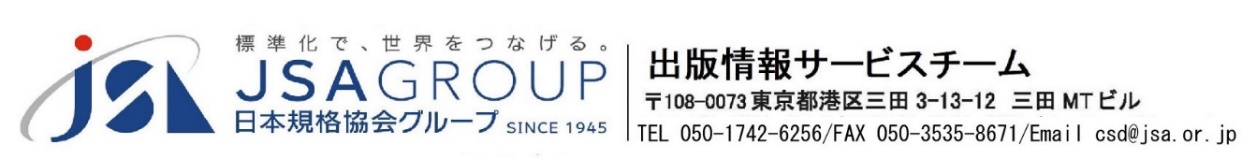 （ふりがな）【貴社名】（ふりがな）【貴社名】（ふりがな）【貴社名】（ふりがな）【貴社名】（ふりがな）【貴社名】（ふりがな）【貴社名】（ふりがな）【貴社名】（ふりがな）【貴社名】（ふりがな）【貴社名】（ふりがな）【貴社名】（ふりがな）【貴社名】（ふりがな）【貴社名】（ふりがな）【貴社名】（ふりがな）【貴社名】（ふりがな）【貴社名】（ふりがな）【貴社名】（ふりがな）【貴社名】（ふりがな）【貴社名】（ふりがな）【貴社名】【ご住所】   （〒        －         ）　　　　　　　　　　　　　都・道　　　　　　　　　　　　　府・県【ご住所】   （〒        －         ）　　　　　　　　　　　　　都・道　　　　　　　　　　　　　府・県【ご住所】   （〒        －         ）　　　　　　　　　　　　　都・道　　　　　　　　　　　　　府・県【ご住所】   （〒        －         ）　　　　　　　　　　　　　都・道　　　　　　　　　　　　　府・県【ご住所】   （〒        －         ）　　　　　　　　　　　　　都・道　　　　　　　　　　　　　府・県【ご住所】   （〒        －         ）　　　　　　　　　　　　　都・道　　　　　　　　　　　　　府・県【ご住所】   （〒        －         ）　　　　　　　　　　　　　都・道　　　　　　　　　　　　　府・県【ご住所】   （〒        －         ）　　　　　　　　　　　　　都・道　　　　　　　　　　　　　府・県【ご住所】   （〒        －         ）　　　　　　　　　　　　　都・道　　　　　　　　　　　　　府・県【ご住所】   （〒        －         ）　　　　　　　　　　　　　都・道　　　　　　　　　　　　　府・県【ご住所】   （〒        －         ）　　　　　　　　　　　　　都・道　　　　　　　　　　　　　府・県【ご住所】   （〒        －         ）　　　　　　　　　　　　　都・道　　　　　　　　　　　　　府・県【ご住所】   （〒        －         ）　　　　　　　　　　　　　都・道　　　　　　　　　　　　　府・県【ご住所】   （〒        －         ）　　　　　　　　　　　　　都・道　　　　　　　　　　　　　府・県【ご住所】   （〒        －         ）　　　　　　　　　　　　　都・道　　　　　　　　　　　　　府・県【ご住所】   （〒        －         ）　　　　　　　　　　　　　都・道　　　　　　　　　　　　　府・県【ご住所】   （〒        －         ）　　　　　　　　　　　　　都・道　　　　　　　　　　　　　府・県【ご住所】   （〒        －         ）　　　　　　　　　　　　　都・道　　　　　　　　　　　　　府・県【ご住所】   （〒        －         ）　　　　　　　　　　　　　都・道　　　　　　　　　　　　　府・県【ご担当部署名】【ご担当部署名】【ご担当部署名】【ご担当部署名】【ご担当部署名】【ご担当部署名】【ご担当部署名】【ご担当部署名】【ご担当部署名】【ご担当部署名】【ご担当部署名】【TEL】（日中連絡の取れる番号）【TEL】（日中連絡の取れる番号）【TEL】（日中連絡の取れる番号）【TEL】（日中連絡の取れる番号）【TEL】（日中連絡の取れる番号）【TEL】（日中連絡の取れる番号）【TEL】（日中連絡の取れる番号）【TEL】（日中連絡の取れる番号）（ふりがな）【ご担当者名】（ふりがな）【ご担当者名】（ふりがな）【ご担当者名】（ふりがな）【ご担当者名】（ふりがな）【ご担当者名】（ふりがな）【ご担当者名】（ふりがな）【ご担当者名】（ふりがな）【ご担当者名】（ふりがな）【ご担当者名】（ふりがな）【ご担当者名】（ふりがな）【ご担当者名】【FAX】【FAX】【FAX】【FAX】【FAX】【FAX】【FAX】【FAX】お支払い方法　請求書を商品に同封・振込（振込手数料はお客様ご負担にてお願いいたします）お支払い方法　請求書を商品に同封・振込（振込手数料はお客様ご負担にてお願いいたします）お支払い方法　請求書を商品に同封・振込（振込手数料はお客様ご負担にてお願いいたします）お支払い方法　請求書を商品に同封・振込（振込手数料はお客様ご負担にてお願いいたします）お支払い方法　請求書を商品に同封・振込（振込手数料はお客様ご負担にてお願いいたします）お支払い方法　請求書を商品に同封・振込（振込手数料はお客様ご負担にてお願いいたします）お支払い方法　請求書を商品に同封・振込（振込手数料はお客様ご負担にてお願いいたします）お支払い方法　請求書を商品に同封・振込（振込手数料はお客様ご負担にてお願いいたします）お支払い方法　請求書を商品に同封・振込（振込手数料はお客様ご負担にてお願いいたします）お支払い方法　請求書を商品に同封・振込（振込手数料はお客様ご負担にてお願いいたします）お支払い方法　請求書を商品に同封・振込（振込手数料はお客様ご負担にてお願いいたします）お支払い方法　請求書を商品に同封・振込（振込手数料はお客様ご負担にてお願いいたします）お支払い方法　請求書を商品に同封・振込（振込手数料はお客様ご負担にてお願いいたします）お支払い方法　請求書を商品に同封・振込（振込手数料はお客様ご負担にてお願いいたします）お支払い方法　請求書を商品に同封・振込（振込手数料はお客様ご負担にてお願いいたします）お支払い方法　請求書を商品に同封・振込（振込手数料はお客様ご負担にてお願いいたします）お支払い方法　請求書を商品に同封・振込（振込手数料はお客様ご負担にてお願いいたします）お支払い方法　請求書を商品に同封・振込（振込手数料はお客様ご負担にてお願いいたします）お支払い方法　請求書を商品に同封・振込（振込手数料はお客様ご負担にてお願いいたします）JSA-ID（不明の場合は空欄で結構です）JSA-ID（不明の場合は空欄で結構です）言　語規　格　番　号規　格　番　号規　格　番　号規　格　番　号規　格　番　号年　号年　号年　号部　数部　数部　数部　数税込価格税込価格税込価格税込価格金 額金 額最新版和文JIS　Q　9001：2015品質マネジメントシステム―要求事項JIS　Q　9001：2015品質マネジメントシステム―要求事項JIS　Q　9001：2015品質マネジメントシステム―要求事項JIS　Q　9001：2015品質マネジメントシステム―要求事項JIS　Q　9001：2015品質マネジメントシステム―要求事項2015201520154,180円4,180円4,180円4,180円旧版和文JIS　Q　9001：2008品質マネジメントシステム―要求事項JIS　Q　9001：2008品質マネジメントシステム―要求事項JIS　Q　9001：2008品質マネジメントシステム―要求事項JIS　Q　9001：2008品質マネジメントシステム―要求事項JIS　Q　9001：2008品質マネジメントシステム―要求事項2008200820084,400円4,400円4,400円4,400円最新版和文JIS　Q　9000：2015品質マネジメントシステム―基本及び用語JIS　Q　9000：2015品質マネジメントシステム―基本及び用語JIS　Q　9000：2015品質マネジメントシステム―基本及び用語JIS　Q　9000：2015品質マネジメントシステム―基本及び用語JIS　Q　9000：2015品質マネジメントシステム―基本及び用語2015201520154,620円4,620円4,620円4,620円旧版和文JIS　Q　9000：2006品質マネジメントシステム―基本及び用語JIS　Q　9000：2006品質マネジメントシステム―基本及び用語JIS　Q　9000：2006品質マネジメントシステム―基本及び用語JIS　Q　9000：2006品質マネジメントシステム―基本及び用語JIS　Q　9000：2006品質マネジメントシステム―基本及び用語2006200620063,850円3,850円3,850円3,850円最新版和文JIS　Q　14001：2015環境マネジメントシステム―要求事項及び利用の手引JIS　Q　14001：2015環境マネジメントシステム―要求事項及び利用の手引JIS　Q　14001：2015環境マネジメントシステム―要求事項及び利用の手引JIS　Q　14001：2015環境マネジメントシステム―要求事項及び利用の手引JIS　Q　14001：2015環境マネジメントシステム―要求事項及び利用の手引2015201520154,400円4,400円4,400円4,400円旧版和文JIS　Q　14001：2004環境マネジメントシステム―要求事項及び利用の手引JIS　Q　14001：2004環境マネジメントシステム―要求事項及び利用の手引JIS　Q　14001：2004環境マネジメントシステム―要求事項及び利用の手引JIS　Q　14001：2004環境マネジメントシステム―要求事項及び利用の手引JIS　Q　14001：2004環境マネジメントシステム―要求事項及び利用の手引2004200420043,850円3,850円3,850円3,850円2015年11月20日付けで改正となりましたので、旧版は、複写でのご提供となります。2015年11月20日付けで改正となりましたので、旧版は、複写でのご提供となります。2015年11月20日付けで改正となりましたので、旧版は、複写でのご提供となります。2015年11月20日付けで改正となりましたので、旧版は、複写でのご提供となります。2015年11月20日付けで改正となりましたので、旧版は、複写でのご提供となります。2015年11月20日付けで改正となりましたので、旧版は、複写でのご提供となります。2015年11月20日付けで改正となりましたので、旧版は、複写でのご提供となります。2015年11月20日付けで改正となりましたので、旧版は、複写でのご提供となります。2015年11月20日付けで改正となりましたので、旧版は、複写でのご提供となります。2015年11月20日付けで改正となりましたので、旧版は、複写でのご提供となります。2015年11月20日付けで改正となりましたので、旧版は、複写でのご提供となります。2015年11月20日付けで改正となりましたので、旧版は、複写でのご提供となります。2015年11月20日付けで改正となりましたので、旧版は、複写でのご提供となります。2015年11月20日付けで改正となりましたので、旧版は、複写でのご提供となります。2015年11月20日付けで改正となりましたので、旧版は、複写でのご提供となります。2015年11月20日付けで改正となりましたので、旧版は、複写でのご提供となります。2015年11月20日付けで改正となりましたので、旧版は、複写でのご提供となります。2015年11月20日付けで改正となりましたので、旧版は、複写でのご提供となります。2015年11月20日付けで改正となりましたので、旧版は、複写でのご提供となります。送付手数料：　1申込あたり550円（税込）申し受けます。送付手数料：　1申込あたり550円（税込）申し受けます。送付手数料：　1申込あたり550円（税込）申し受けます。送付手数料：　1申込あたり550円（税込）申し受けます。送付手数料：　1申込あたり550円（税込）申し受けます。送付手数料：　1申込あたり550円（税込）申し受けます。送付手数料：　1申込あたり550円（税込）申し受けます。送付手数料：　1申込あたり550円（税込）申し受けます。送付手数料：　1申込あたり550円（税込）申し受けます。送付手数料：　1申込あたり550円（税込）申し受けます。送付手数料：　1申込あたり550円（税込）申し受けます。送付手数料：　1申込あたり550円（税込）申し受けます。送付手数料：　1申込あたり550円（税込）申し受けます。送付手数料：　1申込あたり550円（税込）申し受けます。送付手数料：　1申込あたり550円（税込）申し受けます。送付手数料：　1申込あたり550円（税込）申し受けます。送付手数料：　1申込あたり550円（税込）申し受けます。送付手数料：　1申込あたり550円（税込）申し受けます。送付手数料：　1申込あたり550円（税込）申し受けます。【通信欄】【通信欄】【通信欄】【通信欄】【通信欄】【通信欄】【通信欄】【通信欄】【通信欄】【通信欄】【通信欄】【通信欄】【通信欄】【通信欄】【通信欄】【通信欄】【通信欄】【通信欄】【通信欄】